PurposeTo provide for the security, maintenance and cleaning of the school to promote a safe working environmentDuties include ensuring buildings and site are secure and acting as a designated key holder, arranging regular maintenance and safety checks and emergency repairs and supervision of other facilities staff and/or contractors whilst on siteKey accountabilitiesThis list is not exhaustiveEnsure that buildings and the site are secure, including during out of school hours and taking remedial action if requiredPerform duties in line with health and safety and COSHH regulations and take action where hazards are identified, reporting serious hazards immediatelyOperate and regularly check systems such as heating, cooling, lighting and security including CCTV and alarmsUndertake light gardening duties such as tending to bushes, cutting grass, weedingAct as a designated key holder, providing out of hours and emergency access to the school siteUndertake minor repairs and maintenance of the buildings and site, such as paint classroomArrange emergency repairs and regular maintenance and safety checksOversee onsite maintenance contractors, checking that work is completed to required standards and within required timescalesMonitor materials and stock and/or submit order for suppliesUndertake regular health and safety checks of buildings, grounds, fixtures and fittings (including compliance with fire safety regulations) and equipment in line with other schedulesMay ensure operation and maintenance of specialised equipment, for example sports/theatrical/swimming poolsMay handle small amounts of cash for the purchase of repair materialMay facilitate lettingsMay show contractors round to obtain quotes for routine maintenance on school premisesResponsibility for other staff including cleaning staff and grounds personsKnowledge, training and experienceWorking at or towards national occupational standards for facilities management and knowledge/skills equivalent to national qualifications level 3Knowledge of procedures and policies in relation to school security, relevant health and safety, COSH regulationsSignificant relevant experienceAble to use basic tools to undertake minor maintenance repairsUnderstanding of appropriate specialised systems such as heating, cooling, lighting and securitySupervisory experienceUnderstanding of appropriate specialised systems such as heating, cooling, lighting and securityKnowledge of the range of regulation and policies governing premises security, repairs and maintenance and the operation of heating, lighting systemsPlanning, organising and controlling skillsWork within school policies and COSH regulations to plan and complete work that is delivered in the short termOrganise/prioritise own duties/tasks in response to changing and/or conflicting demands, such as weather conditions, blocked drains/toilets, routine checking of systemsOversee the work of others to ensure services are delivered effectively, such as cleaning and other site staff, onsite maintenance contractorsPlan for preventative maintenance programmes, analysing and planning the nature and extent of repairs and maintenanceCommunicating and influencing skillsUnderstanding, influencing, empathising and communicating with people are important considerations in achieving job outcomesProvide advice and guidance on a range of technical and sometimes complex queries and enquiries from contractors on site, school and premises staffBuild and maintain effective working relationships with colleagues, service users and other organisations to ensure the appropriate level of service is providedSupervise others using diplomacy, sensitivity and empathyInitiative and innovation skillsWork within team plans, school policies, procedures, internal and external guidelines and statutory requirementsDeliver a direct service to meet school needs and health and safety requirementsUse initiative to plan and prioritise own work and decide on whether to undertake minor repairs, arrange emergency repairs, arrange regular maintenance and safety checks, ensure maintenance procedures are followedBudget accountabilityNo direct budget responsibilityMonitor materials and stock and/or order suppliesMay handle small amounts of cash for the purchase of repair material
Staff accountabilitySupervision of other facilities staff and contractors whilst on siteOversee onsite maintenance contractors, checking that work is completed to required standards and within required timescalesPhysical effortThere is a daily requirement to undertake portage duties including moving furniture and equipment within the school
Work environmentThe job involves cleaning, minor repairs in toilet areas, dealing with spillages, waste collection, on a daily basisOutdoor maintenance including gardeningSeasonal requirement to clear ice and snow (schools cannot be opened unless there is a clear and safe path to and from the premises)
St Michael’s Catholic Grammar SchoolSt Michael’s Catholic Grammar School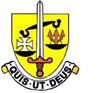 “Love one another, as I have loved you”Job Description“Love one another, as I have loved you”Job DescriptionRoleCaretaker Team LeaderCaretaker Team LeaderCaretaker Team LeaderHours and weeks36 hours per week, 52 weeks per year.Shift work with hours between 06:00 to 19:00 seven days per week; (Shift patterns: 6am to 2pm/8am to 4pm/11am to 7pm and ad-hoc weekend work and potential weekday schedule changes in accordance with the needs of the school)36 hours per week, 52 weeks per year.Shift work with hours between 06:00 to 19:00 seven days per week; (Shift patterns: 6am to 2pm/8am to 4pm/11am to 7pm and ad-hoc weekend work and potential weekday schedule changes in accordance with the needs of the school)36 hours per week, 52 weeks per year.Shift work with hours between 06:00 to 19:00 seven days per week; (Shift patterns: 6am to 2pm/8am to 4pm/11am to 7pm and ad-hoc weekend work and potential weekday schedule changes in accordance with the needs of the school)FTE salary rangeBased on Unified Rewards Grade ESchools Administration job family – level 4Based on Unified Rewards Grade ESchools Administration job family – level 4Based on Unified Rewards Grade ESchools Administration job family – level 4Pro rata salary rangeN/AN/AN/AReports toSchool Business ManagerSchool Business ManagerSchool Business ManagerSupervising dutiesCaretakersCaretakersCaretakers